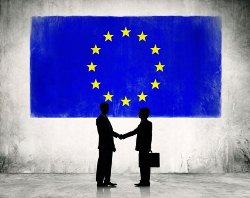 HOJA DE INSCRIPCIÓNEnvíe esta hoja de inscripción por correo electrónico a ineo@ineo.orgAforo limitado. Una vez recibamos la hoja de inscripción, nos pondremos en contacto con usted para confirmarle la plaza e indicarle como abonar el curso.¡¡¡Muchas gracias por su participación!!!En cumplimiento de la LOPD 15/1999 y de la LSSI-CE 34/2002 se INFORMA al receptor del presente documento que los datos de carácter personal que él mismo facilita, incluido su correo electrónico, y que resultan necesarios para la formalización, gestión administrativa así como la ejecución y desarrollo de toda aquella actividad propia de INEO, se incorporarán a un fichero automatizado cuya titularidad y responsabilidad viene ostentada por INEO. Al remitir el interesado sus datos de carácter personal y de correo electrónico a INEO, expresamente AUTORIZA la utilización de dichos datos a los efectos de las comunicaciones periódicas, incluyendo expresamente las que se realicen vía correo electrónico, que INEO o las entidades asociadas. El interesado podrá ejercitar respecto a sus datos los derechos de acceso, rectificación, cancelación y oposición enviando una carta a INEO, Parque Empresarial Porto do Molle - Centro de Negocios, Rúa das Pontes Vial A Nº4 Oficina 1.19 -36350 Nigrán, o al correo electrónico.ineo@ineo.org, solicitando en su caso, (i) que se le remitan por la misma vía sus datos personales que obran en los ficheros de INEO a los efectos de su consulta o su posible rectificación o bien (ii) que se cancele y/o revoque la autorización para la recepción de comunicaciones, debiendo notificar INEO la efectiva rectificación y/o cancelación de los datos de carácter personal de su fichero. 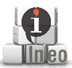 